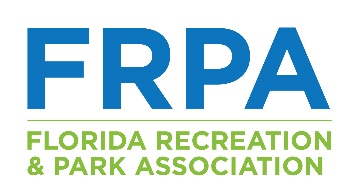 Job Application FormMembership Services CoordinatorPERSONAL INFORMATION:First Name:Last Name:Address:City/State/Zip:Phone Number:Email Address:Do you have transportation?Are you over the age of 18?Do you have proof of citizenship/authorization to accept employment?Have you been convicted of a felony in the last 5 years?	If yes, what charges?Have you been convicted of a misdemeanor in the last 5 years?	If yes, what charges?POSITION AND AVAILABILITY:Desired Salary:Available Start Date:EDUCATION AND EXPERIENCE:High School:City/State:Did you graduate?Degree/diploma earned:College/University:City/State:Number of Years Completed:Did you graduate?Degree earned:Military Experience:Branch:Rank:Total Years in Service:Skills/duties:Skills and qualifications:Do you speak a foreign language?Which Language?How would you gauge your proficiency?Are you able to perform the essential functions of the job for which you are applying, with or without a reasonable accommodation?   How did you hear about this position?EMPLOYMENT HISTORY:Current Employment:Name of Employer:Name of Supervisor:Phone Number:Address:City/State/Zip:Dates of EmploymentSalary/hourly rate of pay:Position and duties:Reason for Leaving:May We Contact for References?Former Employment:Name of Employer:Name of Supervisor:Phone Number:Address:City/State/Zip:Dates of EmploymentSalary/hourly rate of pay:Position and duties:Reason for Leaving:May We Contact for References?Name of Employer:Name of Supervisor:Phone Number:Address:City/State/Zip:Dates of EmploymentSalary/hourly rate of pay:Position and duties:Reason for Leaving:May We Contact for References?Name of Employer:Name of Supervisor:Phone Number:Address:City/State/Zip:Dates of EmploymentSalary/hourly rate of pay:Position and duties:Reason for Leaving:May We Contact for References?REFERENCES:  List three people who can provide feedback on your professional performance over the last four years.First and Last Name:Phone Number:Occupation:Number of Years You Have Known This Individual:Relationship to Individual:First and Last Name:Phone Number:Occupation:Number of Years You Have Known This Individual:Relationship to Individual:First and Last Name:Phone Number:Occupation:Number of Years You Have Known This Individual:Relationship to Individual:Upon submission of this application, please submit a current resume. I certify that the information provided in this application is true and complete.  I acknowledge that false information is grounds for not hiring me or immediate termination.  I authorize the verification of any information listed above. If any information I have provided is untrue, or if I have concealed material information, I understand that this will constitute cause for the denial of employment or immediate dismissal.________________________________________________			_________________________Signature									Date